Ф5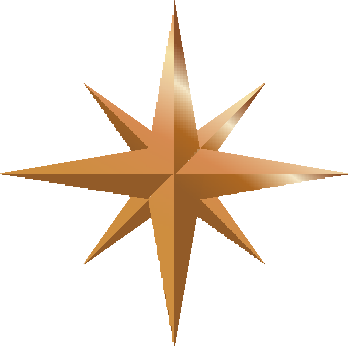 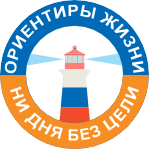 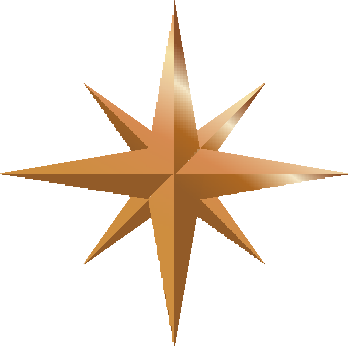 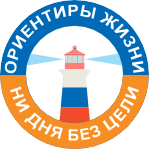 ПОЛОЖЕНИЕ(школьный уровень) Школа, класс МАОУ СОШ № 9, 7 «б» классМероприятие: Экскурсия в школьную библиотеку, посвященная Дню словарей и энциклопедий и игра с 4-ми классами.Цель: расширить знания обучающихся о словарях, показать их многообразие и назначение каждого, закрепить навыки практической работы со словарями.Задачи: - воспитывать культуру работы с книгой;- расширять кругозор обучающихся;- осознание личной потребности в использовании словарей;- развить умение самостоятельного поиска информации с помощью словарей;- развивать умение работать в команде;- привить любовь и интерес к книге.Дата и место проведения мероприятия: 22 ноября 2023, МАОУ СОШ № 9, школьная библиотека; 29.11.2023, 4 «а» класс.План и порядок проведения мероприятия: - знакомство с видами словарей;- рассказ о том, для чего они нужны; - приемы работы со справочной литературой; - практические задания (в том числе проведение игры в 4-х классах);- завершение урока.Планируемые результаты: ученики научатся самостоятельно пользоваться словарями, научат работать с ними учеников младших классов; научатся владеть приемами работы со справочной литературой, находить заданную информацию и извлекать необходимую, применять полученные знания на уроках.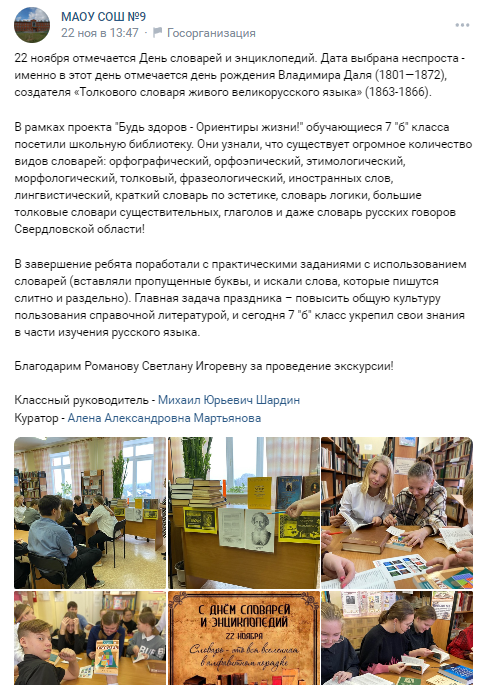 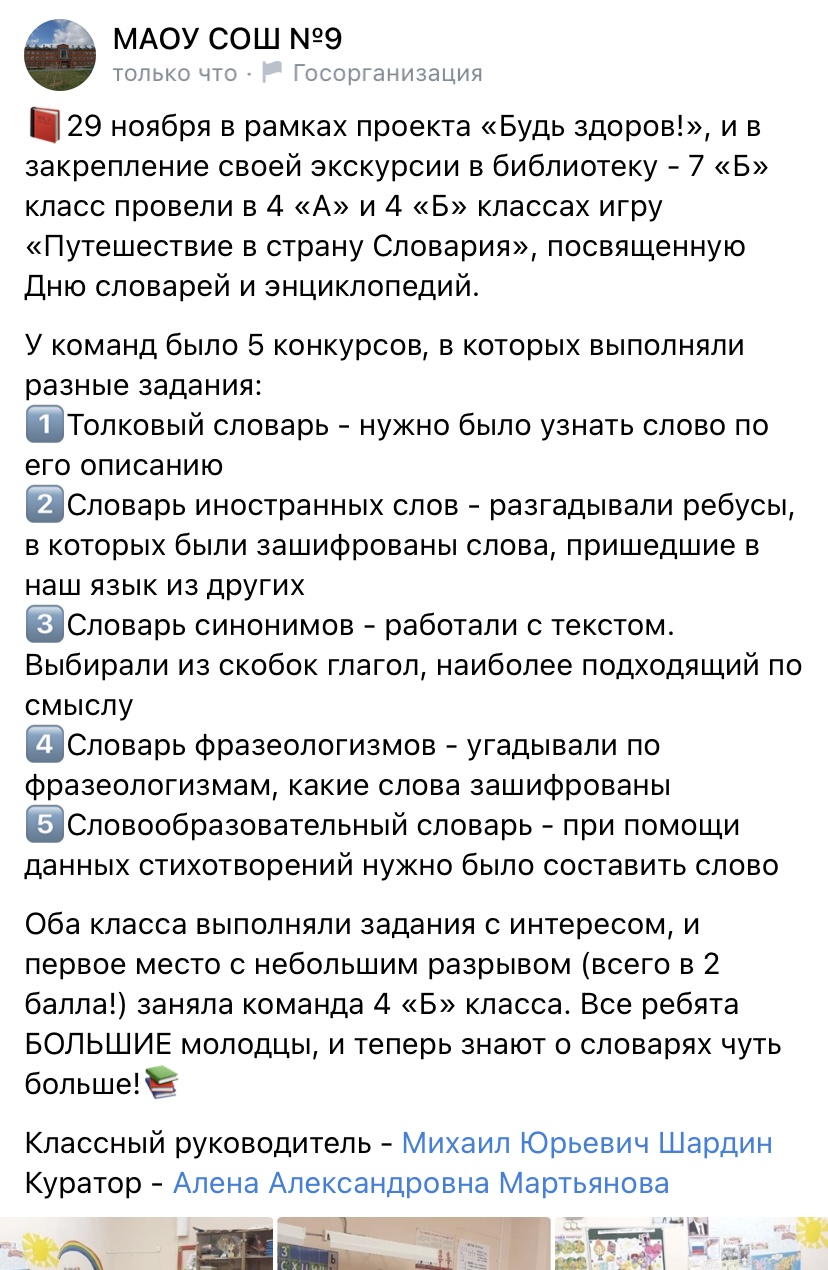 СЦЕНАРИЙ«Игра-путешествие в страну Словария»Цель: создать условия для расширения знаний обучающихся детей в области русского языка, раскрытия богатства словаря русского языка, их назначением и областью применения, обогащения словарного запаса обучающихся; обеспечить условия для развития творческой инициативы каждого участника игры, логического мышления;способствовать воспитанию культуры речи, любви к русскому языку, желание изучать правила лексики, грамматики, фразеологии и других разделов русского языка.Оборудование: плакаты: К.Г. Паустовский «С русским языком можно творить чудеса. Нет ничего такого в жизни и в нашем сознании, что нельзя было бы передать русским словом»; «Словарь - твой друг, без него, как без рук»; «Словарь - это вся вселенная в алфавитном порядке»; карточки с заданиями, словари, рисунки-заданияХод занятия_______ Мы живем в стране российской,Признаем язык индийский,Итальянский, датский, шведскийИ японский признаем,И английский, и французский.Но в родном краю по-русскиПишем, думаем, поем.________ Мы тогда лишь вольно дышим,Если речь родную слышимНа родном нам языкеИ в своей столице древней,И в поселке, и в деревне,И  от дома вдалеке.__________ - Русский язык – один из богатейших языков в мире. Его международное значение растет с каждым днем. На этом языке написаны гениальные произведения русских классиков, создана богатейшая художественная литература. Ученые предполагают, что в русском языке более 500 тысяч слов. Наверное, нет ни одного человека, который бы знал их все. Но существует такая фраза: «Не тот образованный человек, который все знает (это и невозможно), а тот, кто знает, где можно найти ответ на возникший вопрос».__________ - Сегодня мы и поговорим о том, где «хранятся» слова. А «хранятся» они в разных словарях. Одни помогают правильно писать слова, другие говорят об истории происхождения слова, третьи расширяют кругозор. Много разных сведений можно получить из словарей, поэтому и говорят: «Словарь - твой друг, без него, как без рук». В умелых руках словари могут оказать значительную пользу. О словарях существует еще одно высказывание французского писателя Анатоль Франса «Словарь - это вся вселенная в алфавитном порядке». - Ребята, что значит в алфавитном порядке?   (ОТВЕТЫ) И наша игра посвящается словарям, которая пройдет в виде соревнований между командами. Добро пожаловать в страну Словарию!_____________Кто победит,                                Для нас пока секрет,Игра «конечно» даст ответ!Соревнуясь, мы                       Останемся друзьями,Пусть борьба кипит сильней,А наша дружба крепнет с ней.___________:Я желаю всем успехаВот вам пожелание:Через труд придет победа,Через труд и знания.Представления команд. (Название, девиз)Толковый словарь.Это толковый словарь. Его назначение – толковать слова. Кроме того, он указывает, к какой части речи принадлежит слово, дает его формы и приводит примеры употребления в речи. В самом большом толковом словаре 17 томов, в нем объясняется 120 тысяч слов._____________: Толковых словарей много и у каждого словаря свой автор, но самым первым составителем словаря стал Владимир Иванович Даль.Конкурс № 1. __________ (За каждый верный ответ 1 балл)Узнай слово по его толкованию и запиши его (вся команда):- полоса земли, по которой движутся машины, идут люди (дорога),- тонкая палочка графита, вставленная в деревянную или пластмассовую оболочку (карандаш),- плод некоторых деревьев или кустарников со съедобным ядром в твердой оболочке (орех),- подвижный орган во рту, который является органом вкуса (язык).Словарь иностранных слов.      Перед вами словарь иностранных слов. Он имеет 1 500 слов. При чтении журналов, газет, книг вы часто встречаетесь со словами, вошедшими в русский язык из других языков мира. В словаре можно получить справку о значении незнакомого иностранного слова, а также сведения о его происхождении.__________ : Ребята, русский народ издавна славился гостеприимством и миролюбием. Еще в глубокую старину русские охотно общались с соседними народами, налаживали с ними торговые и культурные связи. Люди общались, и в речь проникали иноязычные слова, обозначавшие новые понятия. Узнать, откуда пришло слово, что оно обозначает, поможет нам словарь иностранных слов.Конкурс № 2 __________ (За каждый верный ответ 1 балл)      Разгадайте ребусы: (ждем, пока разгадают, после читаем значение)   трамвай      К истокам слова: это слово из английского языка, от TREM (трем) - «вагон», и WAY (уэй) - «дорога». Так называется городская наземная электрическая дорога, а также поезд этой железной дороги, состоящий из одного или нескольких вагонов.            тетрадь      К истокам слова: слово тетрадь образовано от греческого ТЕТРА, что значит четыре. Сначала тетрадью называли сложенные вчетверо и сшитые листы бумаги. А сейчас это сшитые в обложке листы чистой бумаги для письма и рисования.  Словарь синонимов._________: Известно, что синонимы обогащают речь, дают возможность выразить любой оттенок мысли, избежать повторения одного и того же слова. Умелый подбор синонимов придает языку красочность и выразительность.Конкурс № 3. ___________ (За каждый верный ответ 1 балл)Выберите 1 глагол из скобок, наиболее точно подходящий по смыслу.         С таким чудом я (встретился, столкнулся) первый раз в жизни. Мы с приятелем ехали на машине. Вдруг на дорогу из лесу (выбежал, выскочил) лисенок. Шофёр остановил машину. Мы (позвали, поманили) лисенка. Он (подбежал, подошел) к машине и сел перед ней. Мы стали с ним (беседовать, разговаривать). Лисёнок внимательно слушал.Словарь фразеологизмов.Фразеологический словарь дает толкование и происхождение устойчивых оборотов речи (фразеологизмов). Фразеологические обороты в словаре расположены строго по алфавиту.Вы все знаете такое выражение «Знать назубок». Это значит, например, превосходно выучить стихотворение или вообще отлично в чем- либо разбираться. А было время, когда знать назубок, проверить назубок понималось почти буквально. Эта поговорка возникла из обычая проверять на зуб подлинность золотых монет, колец и других изделий. Прикусишь монету зубами, и, если не осталось на ней вмятины, значит подлинная, не поддельная.Конкурс № 4. ____________ (За каждый верный ответ 1 балл)«Что это?»      Его вешают, приходя в уныние; его задирают, зазнаваясь; его всюду суют, вмешиваясь не в своё дело. НОС     Не цветы, а вянут; не ладоши, а ими хлопают, если чего-то не понимают; не бельё, а их развешивают чрезмерно доверчивые и любопытные. УШИ     Его проглатывают, упорно не желая о чём-нибудь говорить; он хорошо подвешен у человека, который говорит бойко, легко; его держат за зубами, когда не хотят говорить лишнего. ЯЗЫК     Он в голове у легкомысленного, несерьезного человека; его советуют искать в поле, когда кто-нибудь бесследно исчезает; на него бросают деньги и слова те, кто их не ценит. ВЕТЕРСловообразовательный словарь._______ Язык – наш учитель. А каждое слово – урок. Особенно интересны уроки однокоренных слов, которые помогают понять, как образовалось слово, что оно обозначает. Перед вами словообразовательный словарь. С его помощью любой человек сможет правильно сделать словообразовательный анализ или разобрать слово по составу. Словарь станет надежным помощником всем желающим постичь тайны русского словообразования.Конкурс № 5. _______________ (За каждый верный ответ 1 балл)Составьте слово.КОРЕНЬ МОЙ ИЗ СЛОВА «СКАЗКА»,СУФФИКС ЧТО И В СЛОВЕ «ИЗВОЗЧИК»,ПРИСТАВКА В СЛОВЕ «РАСХОД»,ОКОНЧАНИЕ В СЛОВЕ «ДОМ».   (РАССКАЗЧИК)КОРЕНЬ В СЛОВЕ «СНЕЖИНКА»,ПРИСТАВКА В СЛОВЕ «ПОДЪЕХАЛИ», СУФФИКС В СЛОВЕ «ЛЕСНИК»,ОКОНЧАНИЕ В СЛОВЕ «УЧЕНИКИ».   (ПОДСНЕЖНИКИ)КОРЕНЬ В СЛОВЕ «ВЯЗАТЬ»,ПРИСТАВКА В СЛОВЕ «ЗАМОЛЧАТЬ», СУФФИКС В СЛОВЕ «СКАЗКА»,ОКОНЧАНИЕ В СЛОВЕ «РЫБА». (ЗАВЯЗКА) ПРИСТАВКА В СЛОВЕ «ПОСМОТРЕЛ»,КОРЕНЬ В СЛОВЕ «ДОРОЖЕНЬКА»,СУФФИКС В СЛОВЕ «ЛЫЖНИК»,  ОКОНЧАНИЕ В СЛОВЕ «СТОЛ». (ПОДОРОЖНИК)КОРЕНЬ МОЙ ИЩИ В «ЦЕНЕ»В «ОЧЕРКЕ» НАЙДИ ПРИСТАВКУ МНЕ, СУФФИКС МОЙ В «ТЕТРАДКЕ» ВСЕ ВСТРЕЧАЛИ,ВСЯ ЖЕ В ДНЕВНИКЕ Я И В ЖУРНАЛЕ.  (ОЦЕНКА)ПРИСТАВКА В СЛОВЕ «ЗАНОС»,КОРЕНЬ В СЛОВЕ «МОРОЗЕЦ»,СУФФИКС В СЛОВЕ «ГОРКА»,ОКОНЧАНИЕ В СЛОВЕ «ЛИСТОЧКИ».  (ЗАМОРОЗКИ) Подведение итогов. Награждение команд.Если ты хочешь судьбу перестроить,Если не ищешь отрады цветник.Если нуждаешься в твердой опоре -Выучи русский язык.Он твой наставник, великий, могучий,Он переводчик, он проводник.Если штурмуешь познания кручи -Выучи русский язык.Русское слово живет на страницах,Мир окрыляющих детских книг.Русское слово - свободы зарница -Выучи русский язык!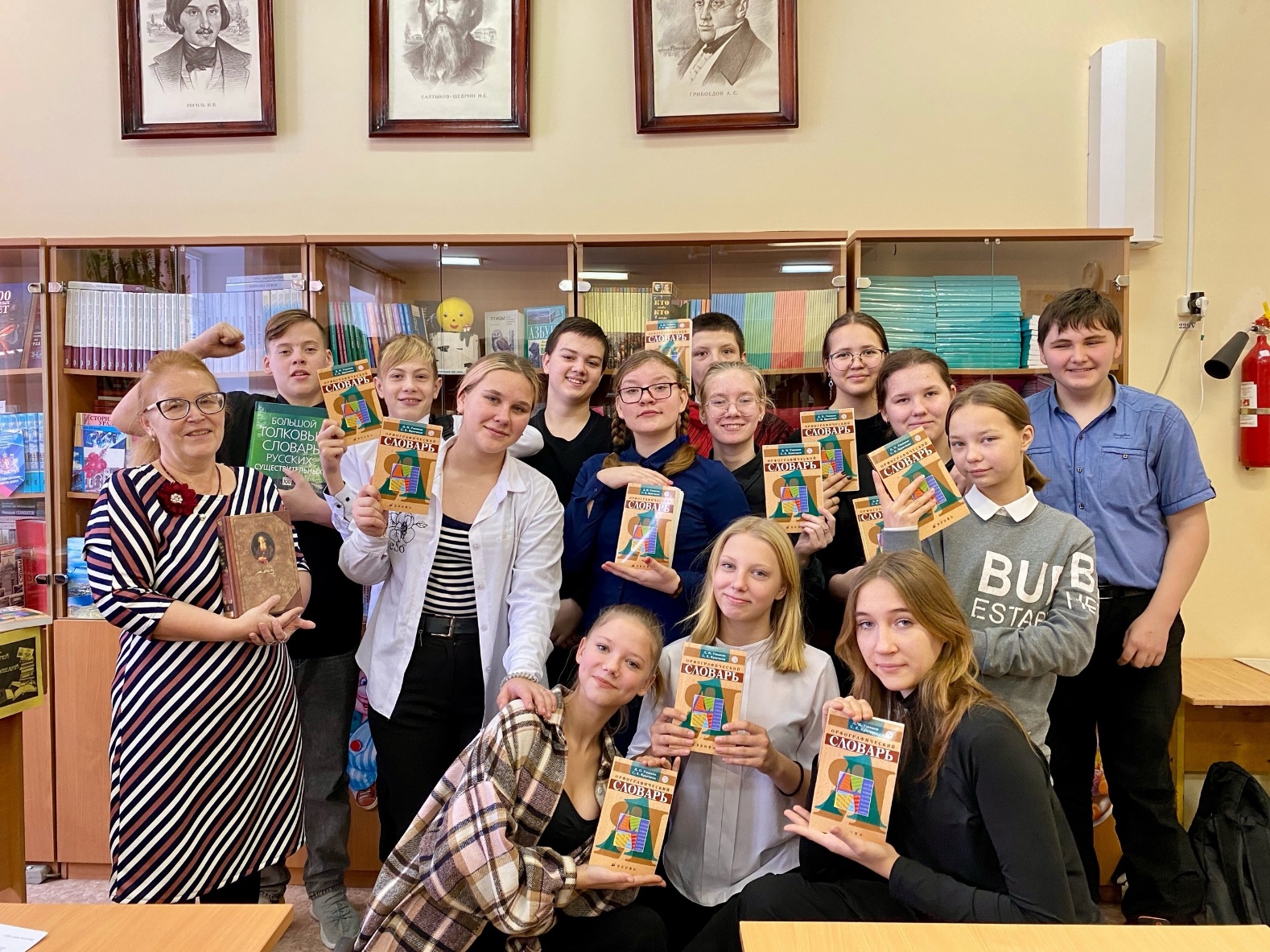 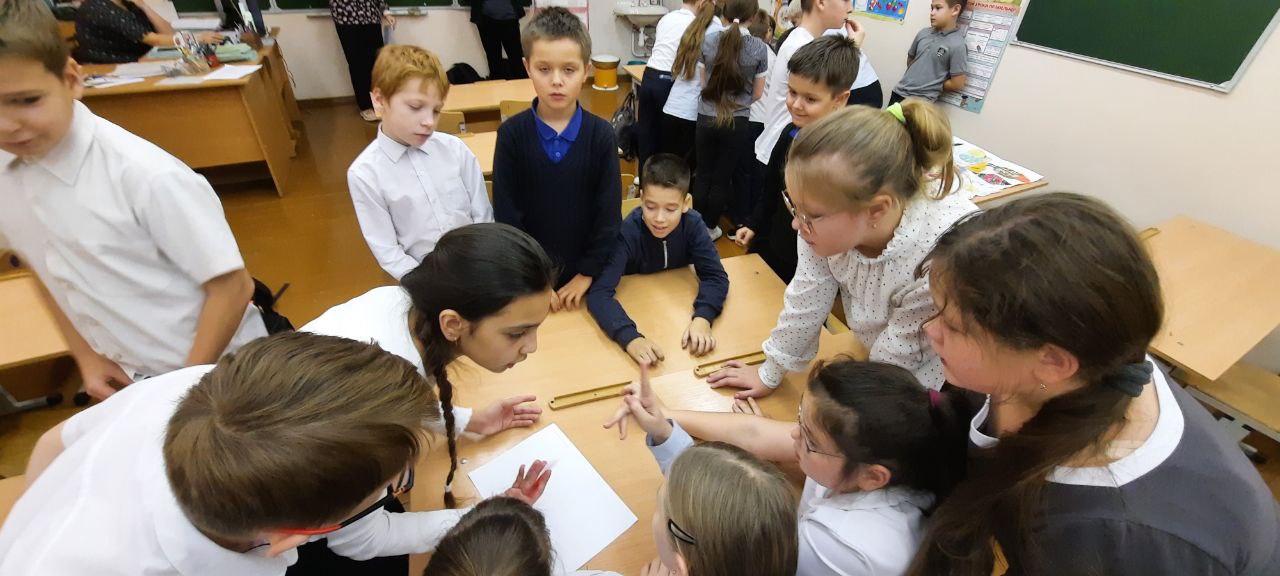 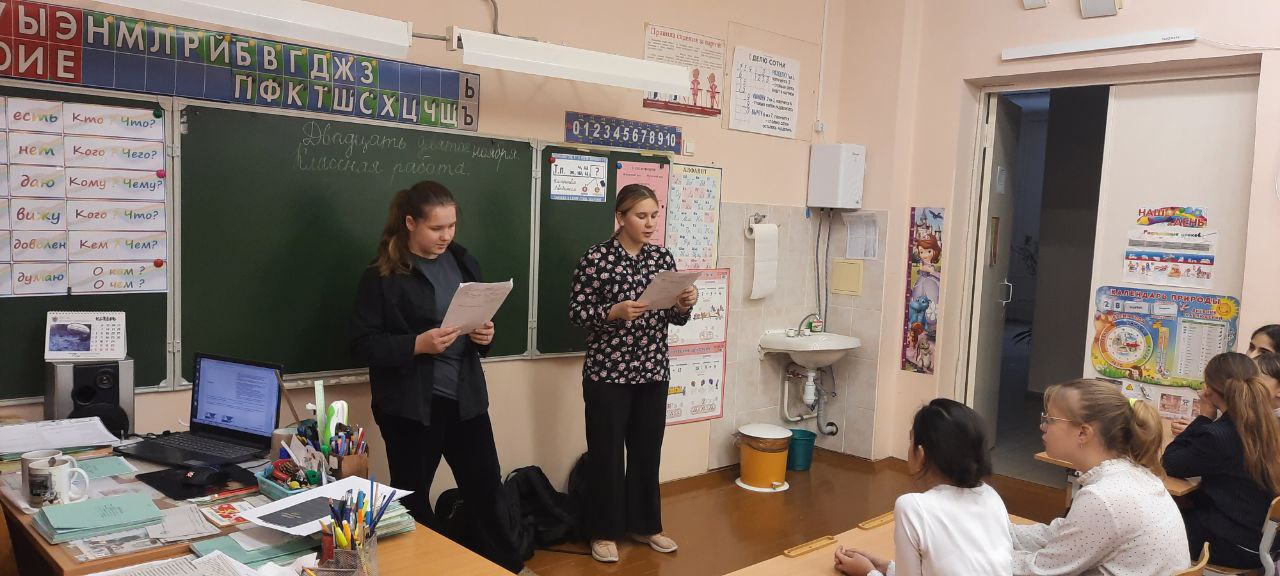 Деятельность обучающихся 7 «б»В данном мероприятии ученики 7 «б» выступили в качестве слушателей. Библиотекарь Светлана Игоревна Романова рассказала им о том, почему день словарей и энциклопедий отмечается именно 22 ноября, о видах словарей и как ими пользоваться.Они узнали, что существует огромное количество словарей: орфографический, орфоэпический, этимологический, морфологический, толковый, фразеологический, иностранных слов, лингвистический, краткий словарь по эстетике, словарь логики, большие толковые словари существительных, глаголов и даже словарь русских говоров Свердловской области!В завершение ребята поработали с практическими заданиями с использованием словарей (вставляли пропущенные буквы, и искали слова, которые пишутся слитно и раздельно).